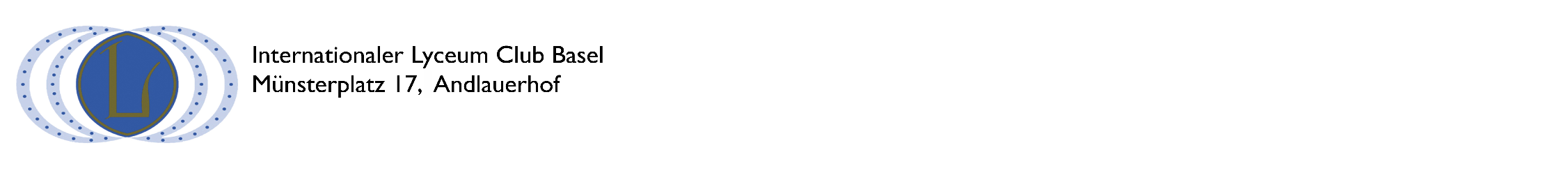 Einladung zur Ausstellungvom 07. März bis 13. April 2024 Von Intuition zu ImpressionMedium: Acryl auf LeinwandVernissage: Donnerstag, 07. März von 18:00 bis 20:00 UhrÖffnungszeiten:jeweils Samstag u. Sonntag von 12:00 bis 16:00 Uhrund Ostermontag, 01. April von 12:00 bis 16:00 UhrSonntag, 10. März geschlossenFinissage: Samstag, 13. April 2024 Ausstellungsort:Internationaler Lyceum Club BaselMünsterplatz 17, Andlauerhof